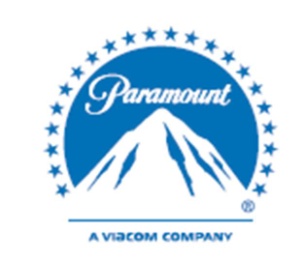 JACK REACHERGösterim Tarihi: 21 Aralık 2012Dağıtım: UIP FilmcilikParamount Pictures ve Skydance Productions sunar…A Tom Cruise Production“Jack Reacher”Uygulayıcı Yapımcılar: Jake Myers, Ken Kamins, Kevin Messick, David Ellison, Dana Goldberg, Paul SchwakeYapımcılar: Tom Cruise, Don Granger, Paula Wagner, Gary LevinsohnYazan ve yöneten:  Christopher McQuarrieOyuncu Kadrosu:	Tom Cruise, Rosamund Pike, Richard Jenkins, Werner Herzog, David Oyelowo ve Robert Duvall Konu:	En çok ilgi uyandıran kahramanlardan biri, eski askeri polis Jack Reacher (Tom Cruise), The New York Times’ın çok satanlar listesinde yer alan yazar Lee Child’ın romanından beyaz perdeye geliyor. Beş kişi usta bir nişancı tarafından sadece altı el ateş edilerek öldürülür ve tüm deliller gözaltındaki şüpheliyi göstermektedir. Sorgulamada şüphelinin söylediği tek bir şey vardır: “Jack Reacher’ı bulun!”. Böylelikle gerçeği bulmak adına Jack Reacher’ı, şiddet konusunda yetenekli ve saklayacak bir sırrı olan beklenmedik bir düşmanla karşı karşıya getiren sıra dışı bir kovalamaca başlar. Gösterim Tarihi:		21 Aralık, 2012Film henüz sınıflandırılmamıştırJENERİĞİN SON HALİ DEĞİLDİR, DEĞİŞTİRİLEBİLİR.‘Jack Reacher’, bir Paramount Pictures filmidir.